Instituto de Artes/ IARTECOLEGIADO DO CURSO DE MÚSICA1. IDENTIFICAÇÃOPLANO        DE  ENSINO - REMOTO2. EMENTAPosicionamento correto ao instrumento; Economia de movimentos visando eficiência; Preparação/antecipação dos movimentos que constituem os vários aspectos técnicos; Desenvolvimento da técnica dentro e fora do contexto musical (técnica aplicada e pura); Abordagem crítica da partitura para as soluções técnicas a serem empregadas; Aplicabilidade dos conceitos técnicos estudados no repertório abordado em classe.3. JUSTIFICATIVAOs conteúdos da disciplina técnica instrumental tendem construir o domínio progressivo dos fundamentos teóricos e práticos da técnica instrumental e interpretação musical. 4. OBJETIVO GERAL:Desenvolver a técnica em um momento destinado exclusivamente a esta prática e reflexão, com predomínio do trabalho de técnica pura.Objetivos específicos - Observar, avaliar e sugerir, quando necessário, alterações na postura do (s) aluno(s), de modo a possibilitar a boa prática do instrumento.(Para ambas as mãos): - Posicionar as mãos corretamente segundo o físico do aluno;- Trabalhar o conceito de economia de movimentos, buscando aumentar a eficiência técnica propriamente de modo a evitar erros, vícios e lesões; - Buscar consciência a respeito do tônus necessário para cada ação no ato de tocar; - Estudar a simultaneidade e concatenação de movimentos e os resultados musicais consequentes;(Mão direita):- Praticar acordes plaquet, escalas com e sem apoio, escalas com dedilhados variados, cruzamento e não cruzamento de dedos (“m” quando do sentido ascendente nas trocas de corda rumo ao registro agudo e “i” para o inverso), trêmulo, rasgueio, pizzicato, harmônicos, realização de distintos planos sonoros de modo a contemplar texturas variadas e processos de dedilhado contextualizado;- Praticar a preparação dos movimentos diversos (arpejos, blocos, escalas); (Mão esquerda):- Trabalhar as apresentações longitudinal, transversal e mista com implicação direta na movimentação do braço;- Praticar eixos de movimentação, saltos com ou sem eixos, ornamentos, vibratos, ligados, pestanas e meias pestanas e processos de digitação contextualizada;- Trabalhar o conceito da acomodação do braço em movimento aproveitando seu próprio peso;- Trabalhar a fragmentação de blocos pré-fixados quando da chegada por saltos, observando a demanda musical necessária para a continuidade do discurso (evitando blocos inteiros quando estes não sejam necessários imediatamente pós-saltos);- Discernir quando é possível omitir notas dobradas em situações harmônicas do discurso musical (típicas da escrita violonística), de modo a garantir maior fluência.(Expressão musical):- Orientar o(s) aluno(s) a colocar todos os objetivos desta disciplina em prática quando do exercício do repertório escolhido para o trabalho em classe.5. PROGRAMA- Avaliação inicial da postura do(s) aluno(s)/ testes com cadeiras, banquinhos (suporte) distintos,- Avaliação inicial de sonoridade obtida pelo(s) aluno(s) para a proposição de propostas adequadas ao nível do(s) mesmo(s) Leitura coletiva de pequenas peças e estudos com os seguintes assuntos técnicos:- Eixos de deslocamento, guias direto e indireto para mudança de posição e posicionamento ou ambos simultaneamente, - Apagamento de baixos superiores e inferiores, - Ligados ascendentes e descendentes em diversas combinações de digitação e contextos musicais (início com descendentes por sua fácil obtenção em um primeiro momento),- Modos distintos de articulação de melodia (sozinha, junto a acompanhamento em acordes, em arpejos, junto a outras melodias [polifonia], nos vários registros de tessitura),- Modos distintos de execução de escalas, com e sem cruzamento, com e sem apoio, dentre processos técnicos similares ou contrastantes;- Preparação de blocos, arpejos, saltos, posição e posicionamento,- Processo gradativo de domínio e acabamento (limpeza) na execução das técnicas estudadas;6. METODOLOGIACarga Horária: 30h síncronas. A carga horária síncrona será pela plataforma Zoom.  As atividades e exercícios solicitados serão postadas via correio eletrônico – e-mail e pelo aplicativo Whatsapp. Por meio remoto ainda é possível compartilhar tela com apresentações de textos, partituras, vídeos e áudios. A carga horária do componente curricular Técnica do Violão I é teórico-prática e será desenvolvida sincronicamente pelo Zoom. As técnicas de ensino utilizadas serão exposições dialogadas, demonstrações, realização de exercícios da técnica específica do instrumento, leitura do repertório a ser executado no semestre, digitação e aspectos interpretativos das obras. Os discentes deverão ter em mãos seu violão, estante, suporte para os pés e partituras. Diante das experiências positivas nas Etapas 1 e 2 das AAREs, foi possível observar que todos os objetivos foram alcançados, diante disto seguimos com a proposta, em regime emergencial, de continuar com as aulas remotas até que possamos voltar presencialmente com toda a segurança para a comunidade universitária.Os discentes terão acesso às referências bibliográficas, cópias eletrônicas de livros no limite de 1capítulo/livro, e-book, teses e dissertações cujos links serão disponibilizados.7. AVALIAÇÃONa 3ª semana redigir um texto com definições de técnica, mecanismo e aprendizagem – valor 30 pontosA partir da 4ª semana o discente deverá enviar por e-mail ou whatsapp a filmagem dos exercícios estudados – valor 70 pontosTotal = 100 pontos8. BIBLIOGRAFIA Bibliografia Básica:CARDOSO João Henrique Corrêa, MEIRINHOS Eduardo. A técnica violonística: um estudo das convergências e divergências nos métodos de ensino no decorrer da história do violão. Acesso em: <https://files.cercomp.ufg.br/weby/up/270/o/15%C2%BA___SEMPEM___interativo2.pdf#page=46>DAMACENO, J.; DIAS, S. S. A. Elementos básicos para a técnica violonística. Organização de André Campos Machado. Uberlândia: EDUFU, 2011. (Série Tocata, 2). FERNANDEZ Eduardo.  Técnica Mecanismo Aprendizaje. Acesso em: <https://kupdf.net/download/eduardo-fernandez-t-eacute-cnica-mecanismo-aprendizaje_58a473f16454a72f01b1e8ed_pdf.Bibliografia Complementar:CARLEVARO, Abel. Escuela de la guitarra: exposición de la teoría instrumental. Buenos Aires, Barry Editorial, 1979.CARLEVARO, Abel.Tecnica aplicada sobre 10 estudios de Fernando Sor. Montevideo: Dacisa, c1985.V. 1.MADEIRA Bruno; SCARDUELLI Fabio. Ampliação da técnica violonística de mão esquerda: um estudo sobre a pestana. Acesso em:<https://www.scielo.br/scielo.php?pid=S1517-75992013000100016&script=sci_arttext>PUJOL, Emilio. La escuela razonada de la guitarra. Buenos Aires: Ricordi Americana, 1934.v. 1.SAVIO, Isaías. Efeitos violonísticos e modo de execução dos ornamentos musicais. São Paulo: Ricordi, 1973.9. APROVAÇÃOAprovado em reunião do Colegiado realizada em:  	/ 	/ 	Coordenação do Curso de Graduação em:             /            /          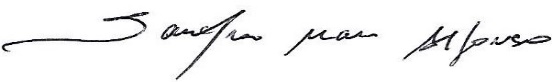 Assinatura da professora: ____________________________________________COMPONENTE CURRICULAR:  Técnica do Violão 1   COMPONENTE CURRICULAR:  Técnica do Violão 1   COMPONENTE CURRICULAR:  Técnica do Violão 1   COMPONENTE CURRICULAR:  Técnica do Violão 1   COMPONENTE CURRICULAR:  Técnica do Violão 1   UNIDADE OFERTANTE: IARTE / MÚSICAUNIDADE OFERTANTE: IARTE / MÚSICAUNIDADE OFERTANTE: IARTE / MÚSICAUNIDADE OFERTANTE: IARTE / MÚSICAUNIDADE OFERTANTE: IARTE / MÚSICACÓDIGO: IARTE31225CÓDIGO: IARTE31225PERÍODO/SÉRIE: 2º PERÍODOPERÍODO/SÉRIE: 2º PERÍODOTURMA: MCARGA HORÁRIACARGA HORÁRIACARGA HORÁRIANATUREZANATUREZATEÓRICA:15hPRÁTICA:15hTOTAL:30hOBRIGATÓRIA: ( X)Licenciatura/BachareladoOPTATIVA: ( )PROFESSOR(A):  Sandra Mara AlfonsoPROFESSOR(A):  Sandra Mara AlfonsoPROFESSOR(A):  Sandra Mara AlfonsoPROFESSOR(A):  Sandra Mara AlfonsoANO/SEMESTRE letivo:2021 / 2020/1OBSERVAÇÕES: Aula coletivaOBSERVAÇÕES: Aula coletivaOBSERVAÇÕES: Aula coletivaOBSERVAÇÕES: Aula coletivaOBSERVAÇÕES: Aula coletiva